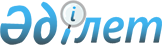 О переименовании переулкаРешение акима сельского округа Кейден Жанакорганского района Кызылординской области от 28 декабря 2018 года № 91. Зарегистрировано Департаментом юстиции Кызылординской области 29 декабря 2018 года № 6637
      В соответствии с Законам Республики Казахстан от 8 декабря 1993 года "Об административно-территориальном устройстве Республике Казахстан" и заключением областной ономастической комиссии от 09 августа 2018 года № 3 аким сельского округа Кейден РЕШИЛ:
      1. Переименовать переулок "Жаланаш" именем "Нуриддин Кенжебаев" села Кейден сельского округа Кейден.
      2. Настоящее решение вводится в действие по истечении десяти календарных дней после дня первого официального опубликования.
					© 2012. РГП на ПХВ «Институт законодательства и правовой информации Республики Казахстан» Министерства юстиции Республики Казахстан
				
      Аким сельского округа Кейден 

Токтыбаев Б.
